Resultater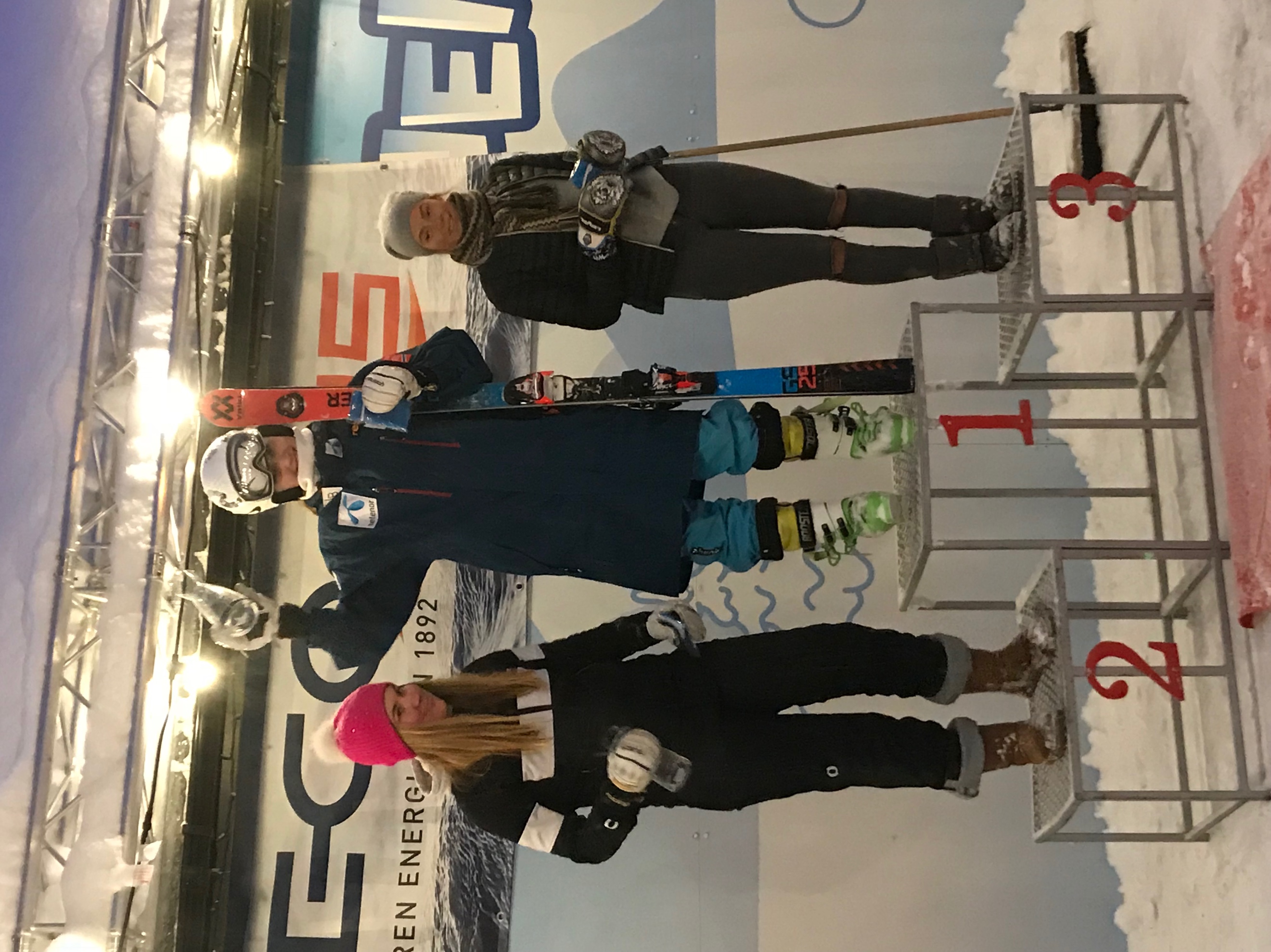 Cathinka er denne sesongen første års FIS løper.Så langt har hun oppnådd flere 1 plasser og pallplasseringer i JR 1 FIS renn.Siste års U16 fikk hun:Uoffisielt NM (Hovedlandsrennet på Oppdal)2. plass i Storslalom2. plass i Super-G2. plass i Utfor2. plass i Team EventHun var rangert best av alle i Akershus basert på skirenn som brukes til å rangere løpere til Hovedlandsrennet.Første år U16 (hvor hun kjørte med løpere som var 1 år eldre) fikk hun:Uoffisielt NM (Hovedlandsrennet i Hemsedal)2. plass i Storslalom3. plass i Super-G3. plass i Utfor2. plass i Team EventECO-cup i Hemsedal (kvalifisering til U16 Europa Mesterskap i Italia)1. plass i Storslalom6. plass i Slalom Hun kvalifiserte seg til Topolino i Italia (U16 Europa Mesterskap) hvor hun fikk2. plass i Team Event12. plass i Storslalom, hvor hun lå på 4. plass etter 1. OmgangDNF i SlalomKretsmesterskap1. Plass i Storslalom (Kretsmester)1. Plass i Slalom (Kretsmester)1. Plass i Super-G (Kretsmester)Donald Duck mesterskap2. plass Storslalom6. plass SlalomSiste års U14 fikk hun disse resultateneUoffisielt NM (Telenorlekene på Voss)1. plass i Super-G1. plass i Team EventKretsmesterskap1. Plass Storslalom (Kretsmester)1. Plass Storslalom1. plass Slalom (Kretsmester)1. plass Super-G (Kretsmester)1. plass Super-GDonald Duck mesterskap2. plass i Slalom2. plass i StorslalomFørste års U14 (hvor hun kjørte med løpere som var 1 år eldre) fikk hun disse resultateneUoffisielt NM (Telenorlekene i Meråker)2. plass i Slalom6. plass i Storslalom6. plass i Super-G1. plass i Team EventECO-cup i Hemsedal (kvalifisering til internasjonalt barneskirenn i Italia)1. plass i Slalom2. plass i StorslalomHun kvalifiserte seg da til U14 Europamesterskap men Norges skiforbund sendte ikke så unge løpere så hun fikk ikke reise.Kretsmesterskap2. plass i Slalom2. plass i Storslalom1. plass X2 i Super-GDonald Duck mesterskap2. plass i Slalom2. plass i StorslalomU12Uoffisielt NM (Bendit alpinfestival) 1. Plass i Storslalom2. plass i Super-GSammenlagtvinner av Oslo Cup 2014 og 2015